Конспект НОД по ПДД в старшей группе «Стоп машина тише ход на дороге пешеход!»Подготовила: Непомнящая Юлия Николаевна воспитатель МКДОУ д\с «Аленушка» п.Товарково Калужская обл.2022Аннотация к конспекту НОД по ПДД в старшей группе «Стоп машина тише ход на дороге пешеход!»         Серьезная проблема на сегодняшний день это воспитание культуры поведения на улице, на проезжей части. Чем раньше удастся познакомить ребенка с правилами дорожного движения, сформировать у него навыки культуры поведения в транспорте, на улице, тем меньше вероятности  происшествий с ним на дороге. Именно педагоги должны стать первыми учителями ребенка в воспитании его, как дисциплинированного пешехода. Правила, усвоенные в детстве, в дальнейшем становятся нормой поведения, а соблюдение – потребность.     Поэтому регулярное  обучение и закрепление правил дорожного движения надо проводить с раннего возраста,  а как не игра основная деятельность дошкольников, и конечно в игре происходит осознание и понимание  той или иной задачи, проблемы, поэтому задачи реализуются через игровые ситуации. Но современные дети растут и развиваются  в то время когда «гаджеты» смартфоны, планшеты и т.д. им более интересны и поэтому на своих занятиях я стараюсь совмещать современные технологии с непосредственной образовательной деятельностью.  По ходу занятия включая практические задания на интерактивной доске, с верным и не верным  вариантами   решения  дорожной ситуации в виде анимации (презентации) которой ребенок может управлять сам. (приложениие№1)                Конспект НОД по ПДД в старшей группе              «Стоп машина тише ход на дороге пешеход!» Подготовила Непомнящая Юлия Николаевна воспитатель МКДОУ д\с «Аленушка» п.Товарково Калужская обл.Программное содержание:Цель: формирование навыков безопасного поведения на дороге.Задачи:Обучающие: закрепить знания детей о  правилах безопасного поведения на дороге, расширять знания детей о транспорте, учить действовать в игре сообща, по сигналу, соблюдать правила.Развивающие:   формировать навык   выполнять требования дорожных знаков, развивать мышление, внимание, координацию движений, развивать речь и активизировать словарь детей (пешеходный переход, тротуар, перекресток, сигнал запрещающий, разрешающий).Воспитательные:  воспитывать у детей культуру поведения на дороге, умение применять полученные знания в реальной жизни, развивать  речь.Оборудование: 
• Изображение дорожных знаков «Пешеходный переход», «Осторожно, дети!», 
«Велосипедная дорожка», «Остановка общественного транспорта»;;
•  Макеты (дороги, улиц)    для определения частей дороги;
• Жезл «Ответь быстро»;
• Круги красного жёлтого  и зеленого цветов для игры «Лучший пешеход»;
• Мультимедийное оборудование, интерактивная презентация; 
• Музыкальное сопровождение;
• Тематическое оформление группы ,почетные медали. Предварительная работа:  беседа: « Дорожная безопасность», работа с дидактическим материалом «Дорога»; чтение стихов на тему «Правила дорожного движения»; составление и разгадывание загадок по темам: «Транспорт», «Дорожные знаки»;  С  родителями –  проекты  «Дорога домой», «Мы пешеходы», наблюдение за дорожным движением на улице; обсуждение различных ситуаций (наблюдение за тем как пассажиры выходят и заходят в автобус, где люди переходят дорогу и т.д.) , заучивание стихов, наблюдение на прогулке за дорожным движением.Используемые методы:  практический, игровой, беседа, художественное слово.Методические приемы:  словесные – вопрос-ответ, повторение, наглядные – показ, практические анимация на интерактивной доске, физкультминутка, игровые – сюрпризный момент, подвижная игра «Лучший пешеход ».                              Ход НОД.     Воспитатель:   Здравствуйте дети!  Время  пришло выяснить, насколько хорошо вы знаете правила дорожного движения. А как мы это сделаем помогут  наши друзья смешарики Крош Бараш и Ёжик мы помним как они нам уже не раз рассказывали о правилах дорожного движения и сегодня они решили прийти к нам и проверить как вы запомнили их уроки. Они приготовили для нас задания о которых нам сейчас сами и расскажут, внимание на экран(на экране выводится презентация с героями которые озвучивают задания) :Смешарики: Я задаю вам вопрос, а вы поднимайте руки если знаете правильный ответ.1. Кто идёт по тротуару? (пешеход)2. Где люди ждут транспорт? (на остановке)3. Как  называется человек, управляющий  автобусом? (водитель)4. Как на дороге обозначается пешеходный переход? (Специальной разметкой – «зебра».)5. Как называется место пересечения двух дорог? (перекресток)6. Почему нельзя играть вблизи проезжей дороге? (Т.к. транспортные средства не смогут сразу остановиться.)7. Чем отличается транспортный светофор от пешеходного?     (Транспортный  светофор имеет три сигнала – красный, желтый, зеленый, а пешеходный два – красный и зеленый.)8. Где кататься на велосипеде вы можете? (во дворе, на оборудованной дорожке)Воспитатель: Молодцы! Послушаем следующее задание  Смешарики :  Игра «Да, нет»Быстрая в городе езда? Да!Правила знаешь движения? Да!Вот в светофоре горит красный свет.Можно идти через улицу? Нет!Ну, а зеленый горит, вот тогдаМожно идти через улицу? Да!Воспитатель : А сейчас для отдыха игра ( физкультминутка) Смешарики: Игра «Лучший пешеход». На  полу  обозначаются перекресток, переходы. В центре встает мальчик («светофор») с красными кругами на спине и груди и зелеными — на плечах. Два желтых круга он держит в руках. Дети начинают переходить улицу по пешеходным переходам, а «светофор» поворачивается к ним то боком, то спиной, соответственно разрешая или запрещая переход. Ребята должны знать, что означает желтый свет. Если «светофор» поднял вверх руки с желтыми кругами, значит, переходить еще нельзя, нужно лишь приготовиться, а кто не успел перейти улицу, должен задержаться на середине улицы и ждать зеленого сигнала.
   Эту же игру можно провести, заменив светофор регулировщиком. Нарушители в этой игре подвергаются штрафу, то есть объясняют свои ошибки.      Воспитатель: посмотрите на экран, смешарики уже приготовили новое задание.  Смешарики: Закройте глаза. (Звук улицы) и( задания в виде компьютерной игры с правильными и неправильными вариантами ). Где мы оказались? Правильно, мы с вами находимся на улице. А, тут такое движение транспорта, что недолго и растеряться.
Воспитатель с детьми: Там где шумный перекресток.

                                          И машин не сосчитать.

                                          Перейти не так уж просто,

                                          Если правила не знать!  

  Смешарики: Ребята, предлагаю вам  вспомнить   правила. Когда мы с вами выходим на улицу кем мы становимся?Дети: Пешеходами.
Смешарик: А кто такой пешеход?
    Дети: Пешеход-это человек, который ходит пешком.

 Смешарик: Ребята предлагаю по очереди проверить как вы умелый пешеход или нетДети с помощью воспитателя на компьютере проходят задания(приложение1)     Смешарики: А теперь вставайте в круг, и мы поиграем в игру «Ответь быстро». У кого в руках будет жезл, тот должен правильно ответить на мой вопрос и передать его своему другу.- Часть улицы выделенная для пешеходов? (тротуар)- На какое животное похож пешеходный переход? (зебра)- Какой верхний свет на светофоре? (красный)- Самый безопасный переход? (подземный)- По какой стороне тротуара должен идти пешеход? (с правой)- Сколько сигналов у пешеходного светофора? (два)- А у автомобильного? (три)- Если нет тротуара, где можно двигаться пешеходу? (по обочине слева, навстречу транспорту)- Что может произойти, если не соблюдать ПДД? (авария, ДТП)- Где можно играть, не подвергая себя опасности? " (во дворе, на игровой площадке)   Смешарики: Молодцы ребята вы справились со всеми нашими заданиями и получаете за это звание «Лучшие знатоки ПДД» и почетные медали, до скорых встреч!Воспитатель: (вручает медали и подводит итоги)Понравилось вам  ребятки выполнять задания Смешариков , какие вам больше понравились(ответы детей).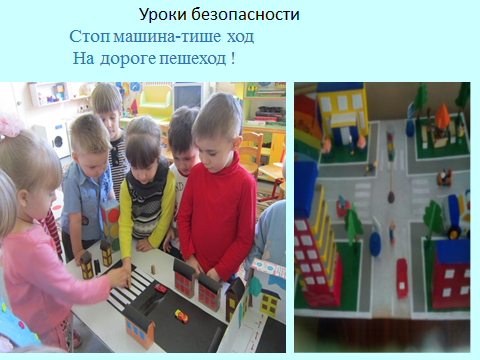 Список использованной и рекомендуемой литературы:Авдеева Н.Н. Безопасность: Учебное  пособие по основам безопасности жизнедеятельности детей старшего дошкольного возраста/ Н.Н.Авдеева, О.А.Князева, Р.В.Стеркина. – СПб.: Детство – Пресс, 2002.-144с.Белая К.Ю. Как обеспечить безопасность дошкольников/ К.Ю.Белая. – М.: Просвещение, 2001. – 98с.Бордачева И.Ю., Дорожные знаки: Для работы с детьми 4 – 7 лет – М.: Мозайка – Синтез, 2014.Гарнышева Т.П. ОБЖ для дошкольников/ Т.П. Гарнышева. – СПб.: Детство – Пресс, 2010. – 128с. Гуревич А. В. Безопасность ребенка в большом городе: педагогические и социальные технологии  / А. В. Гуревич, Е. В. Хижнякова, Э. С. Акопова. – М., 2002Данилова Т.И. Программа «Светофор»: Обучение детей дошкольного возраста правилам дорожного движения/ Т.И.Данилова. – СПб.: Детство – Пресс, 2009. – 208с.Основы безопасного поведения дошкольников: Занятия. Планирования. Рекомендации/ авт.- сост. О.В.Чермашенцева. – Волгоград: Учитель, 2008. – 207с.